Making the most out of face-to-face timeThere are different modes of study in the university:Lectures: led by instructors, large number of students, handouts, PPTTutorials: directed by students, small group discussions, preparation & participation (discussion of key topics, concepts, etc. with tutor)Seminars: small group, runs for 1-3 hours, presentation, preparation, participation (giving a paper, answering questions, discussion, etc.)Workshops: introduction to a problem by tutor, discussion and activities to investigate, analyse and formulate solution to problem
What do you do for a lecture?Read any readings for the topicRead the chapter on the topic in the assigned textbookSkim and scan the handoutAttend the lecture, listen and take notesIdentify any questions that need clarificationSee the lecturer immediately after the lecture to clear any doubtsReview notes and condense them What do you do for a tutorial?Read tutorial tasks and answer questionsDiscuss the topic with other studentsWork through a series of problems with the help of a tutorTake part in practical sessions in a workshop, etc.Make a presentation on a specific topicClarify any doubts about the lecture content/topicWhat do you do for a seminar?Prepare a paper and circulate it in advancePresent the paperDo not just read the paper aloudCapture the key aspects of the paperLead the discussionEnsure that the audience engage with your ideasParticipation in the sessionsParticipation in the sessions is important:as it allows everyone to develop critical and analytical skillsYou do not have to show that you are a master of analysisYou do not have to put forward a carefully thought out positionYou do need to develop your critical and analytical skillsYou learn this by practising to make comments and asking  questionsProcesses for effective participationBefore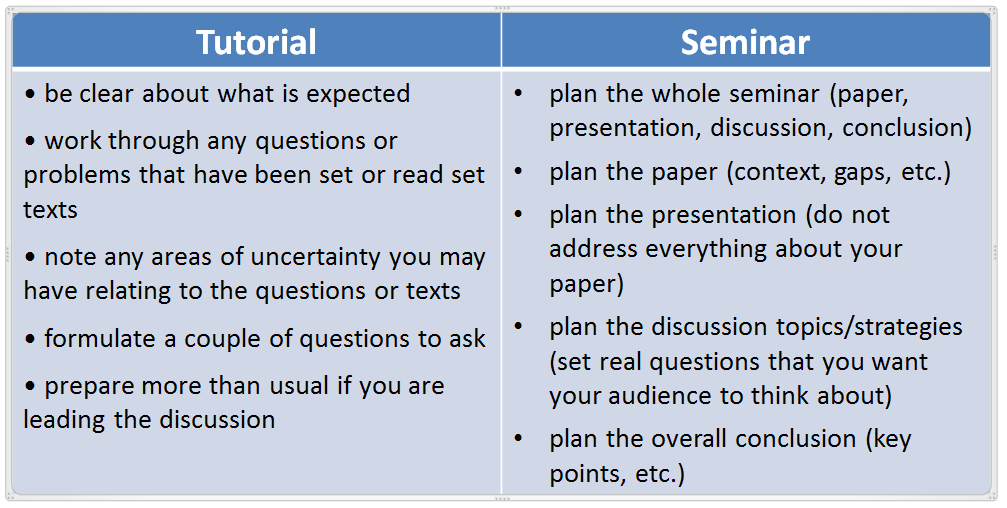 During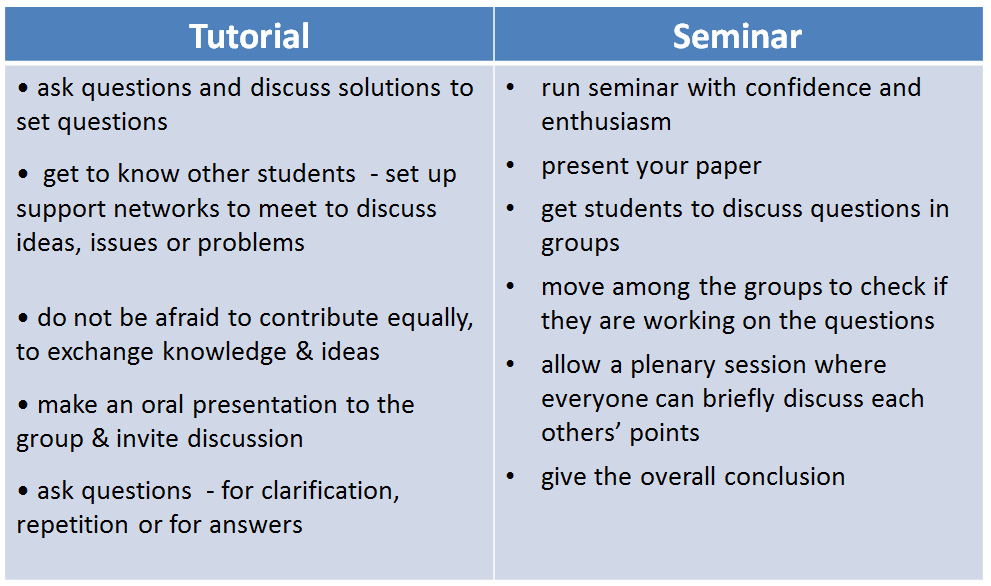 After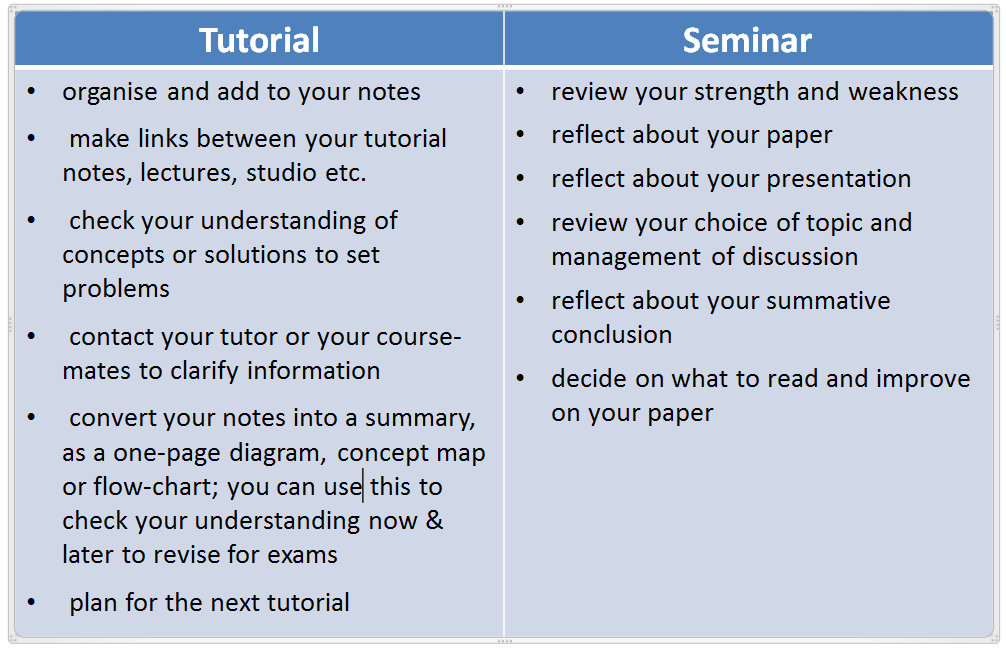 